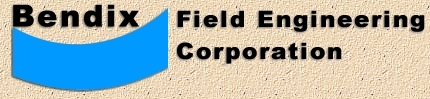 BFEC REUNION 2015October 13, 14 & 15, 2015Cape Canaveral, FLEVENT REGISTRATION FORM:The 2015 BFEC Reunion will be held at the Radisson Resort at the Cape in Cape Canaveral, Florida, beginning on Tuesday, October 13th.  The cost of the above events is $250.00 per person BEFORE SEP 11th, ADD $25.00 P/P AFTER THAT DATE.  Please send your payment and registration form to:BFEC ReunionPO Box 197Oregon City, OR  97045Have questions?  Email Darlene at:  darlene.c.fritsche@intel.comOr call   503-975-3961Contact Name: ___________________________________Email address: _______________________		Phone: ___________________Additional Room attendees:__________________________________________________________________________________________________    ________________________________________________________________________________PLEASE PRINT INFORMATION